Технологическая карта урокаЭтап урокаДеятельность учителяДеятельность учащихсяФормируемые УУД1.Повторение системы прежних знанийУчитель предлагает учащимся составить химическое лото «Химическая реакция», каждая группа получает набор карточек. Проверка работы всех групп. По выбору несколько команд представляют свой результат на доске. Вопрос группам, которые не справились с заданием. Почему не получается запись?  Чему нужно научиться, чтобы выполнить задание? Контроль работы группы.Групповая работа. Учащиеся составляют химические реакции.ПознавательныеСтроят логические цепи рассуждений.РегулятивныеСамостоятельно формируют познавательную цель и строят действия с ней.  Осознают качество и уровень усвоения знаний. КоммуникативныеПроявляют готовность к обсуждению разных точек зрения и выработке общей позиции.2.Постановка цели и задач урока. Мотивация учебной деятельности учащихся.Учитель сообщает, что реакции, которые мы будем изучать сегодня на уроке, нашли свое широкое применение в типографии и совершает экскурс в историю развития книгопечатания на Руси 15 века.Просмотр презентации «История полиграфии». Полиграфию изобрел Иоган Гуттенберг в 1440 году. В России первая книга была напечатана  во времена правления Ивана Грозного в 1553 году. Первую книгу «Апостол» напечатал  Иван Федоров и Павел Мстиславец.В современной полиграфии происходят химические реакции.1.ВаCl2+H2SO4→BaSO4↓+2HCl- приготовление пигментов.2. AgNO3+KBr→AgBr↓+KNO3 -изготовление светочувствительной пленки.3. AlCl3+3NaOH→Al(OH)3↓+3NaCl -изготовление прозрачного пигмента.4. ZnCO3+H2SO4→ZnSO4+H2O+CO2↑- изготовление печатных форм.5. ZnCO3+2HCl→ ZnCl2+H2O+CO2↑ -приготовление копирующего слояЧто мы должны узнать сегодня на  уроке как химики? Определение цели урока и учебной задачи.Диалог (фронтально) Учащиеся называют исторические даты и деятелей, при которых произошло книгопечатание на Руси.Фронтальная работа.Учащиеся определяют цель  и задачи урока.Цель.Узнать, как называется эта реакция, и научиться ее записывать.Задачи Составить общую схему реакции; Составить алгоритм ее решения.ПознавательныеОсуществляют поиск необходимой информации.РегулятивныеСамостоятельно формируют познавательную цель строят действия в соответствии с ней.КоммуникативныеВступают в диалог, учатся владеть монологической и диалогической формой речи.3.Актуализация знаний.Группа получает образец реакции из полиграфииКак  работает эта схема? Что происходит в результате реакции? Как назвать схему этой реакции?  Запишите тему урока  «Реакции обмена»Составляют схему реакции -индивидуальная работа. Групповая работа - составляют общий отчет по составленной схеме. Контроль работы группы.AB+ CD→ AD+CBФронтально - реакция происходит по принципу обмена знаков.Записывают тему урока.ПознавательныеСамостоятельно  создают алгоритм деятельности.РегулятивныеВыделяют и осознают то, что уже освоено и что еще подлежит усвоению, осознают качество и уровень усвоения знанийКоммуникативныеПроявляют готовность к обсуждению разных точек зрения и выработке общей позиции. Умеют представлять конкретное содержание и сообщать его в письменной форме.4.Первичное закрепление с проговариванием(слайд) Решите уравнение по схеме, составьте алгоритм решения.MgCl2+CuF2=Алгоритм1.2..3.4.Индивидуальная работа, групповая работа. Учащиеся выполняют решение уравнения по схеме, составляют алгоритм. Контроль работы групп. Контроль индивидуально, фронтально.ПознавательныеВыделяют объекты и процессы с точки зрения целого и частей, структурируют знания.РегулятивныеСличают свой способ действия с эталоном.КоммуникативныеПонимают возможность различных точек зрения не совпадающих с собственной.5. Физминутка.  Определите тип реакции: (реакции на экране - слайд).Реакция обмена - руки вперед, реакция соединения - руки вверх, разложения - вниз,замещения - в стороны.Учащиеся выполняют упражнения.ПознавательныеСамостоятельно создают алгоритм деятельности.РегулятивныеОсознают качество и уровень своих знанийКоммуникативныеИспользуют адекватные языковые средства, учатся слушать.6. Самостоятельная работа с самопроверкой.Группа (пара) получает набор реакций, выполняет их решение по алгоритму, по схеме. Групповая работа.группа  оформляет общий отчет. Контроль работы группы.ПознавательныеУстанавливают причинно-следственные связи. Строят логические цепи рассуждений. Определяют основную и второстепенную информацию.РегулятивныеОсознают качество и уровень своих знаний. Оценивают достигнутый результат.КоммуникативныеУмеют представлять конкретное содержание в письменной и устной форме.7.Контроль усвоения, обсуждение допущенных ошибок и их коррекцияПроверка выполненного задания.Что было сложным при выполнении работы? Чему надо научиться?Учитель предлагает выполнить индивидуальную работу на оценку по изученной теме.Индивидуальный контроль.Фронтально - проверка записи реакций с проговариванием. Учащиеся называют сложные моменты при решении уравнения, определяют, на что надо обращать внимание.Индивидуально - работа по решению уравнений. (индивидуальная карточка).ПознавательныеУстанавливают причинно-следственные связи. Строят логические цепи рассуждений. Определяют основную и второстепенную информацию.РегулятивныеОсознают качество и уровень своих знаний. Оценивают достигнутый результат.КоммуникативныеУмеют представлять конкретное содержание в письменной и устной форме.8.Рефлексия.(слайд) На экране «мишень»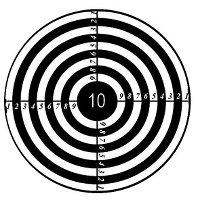 Оцените свою работу на уроке:было над  чем подумать;как вы справились;как добросовестно вы работали.ИндивидуальноУчащиеся оценивают свои знания, в тетради выставляют цифры по каждому пункту от (0-10)РегулятивныеОсознают качество и уровень своих знаний. Оценивают достигнутый результат.9.Домашнее задание  § 33, письменно  на выбор 1 или 2Приведите примеры реакций обмена в быту, медицине, в природе, на работе родителей, запишите (4 примера).Решить уравнения по схеме:BaCl2+AgNO3=FeCl3+NaOH=CuSO4+BaCl2=ZnF2+KOH=ИндивидуальноВыбирают, записывают заданиеПознавательныеАнализируют объектРегулятивныеСтавят учебную задачу на основе того, что уже известно.